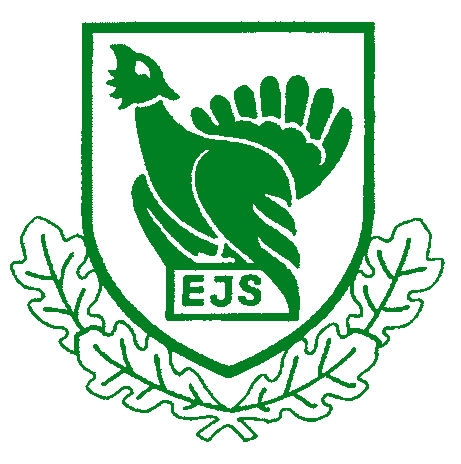 Eesti Jahimeeste Seltsi juhatuse koosolek18.11.2020.a. algus kell 13.00, lõpp kell 15.30Toimumiskoht: Kuristiku 7, Tallinn ja Zoomis.Osalesid: (14) Tiit Tammsaar, Jaanus Põldmaa, Priit Vahtramäe, Marko Vinni, Endrik Raun, Mati Kivistik, Ive Kuningas, Toomas Kõuhkna, Arvi Luuk, Priit Piilmann, Margus Puust, Raivo Aeg, Raul Vahter, Rein RosenbergVeebis(4): Jaak Volmer, Kalle Palling, Karel Rüütli, Andres VainolaPuudusid: (2) Riho Breivel, Aigar Kallas.Osalesid: Tõnis Korts tegevjuht, Andres Lillemäe tegevjuhi asetäitja. Koosoleku juhataja: Margus Puust                                    Protokollija: Lea TruskaKoosoleku juhataja ettepanekul kinnitati ühehäälselt päevakord:Päevakorra kinnitamine.Kasutusõiguse lepingud ja meie sõnum liikmetele. Koostöö EPKK-ga ja leping. Koostöö ETKLga.III kv eelarve täitmine.SAK info. 2021. teema aasta nimetamise arutelu. Ettepaneku läbivaatamine Beagle ja Drever koeratõugude osas. Piiritarade rajamine ja probleemid. Jahirahu väljakuulutamine. Üleskutse arutamine: kuulutada jahirahu välja seltsides piiratud hulga inimestega.Muud küsimused.Järgmise juhatuse koosoleku aja määramine.    2. Kasutusõiguse lepingud ja meie sõnum liikmetele. Koostöö EPKK-ga ja leping. Koostöö ETKLga.Koosoleku juhataja selgitab, et meil on teada EEML seisukoht, et mitte anda jahindusnõukogudele nõusolekut jahimaade kasutusõiguslepingute pikendamise osas. KeA on oma seisukoha lepingute pikendamise alustamise osas EJSile e-kirjaga saatnud. Peaksime 2023 aasta lähenedes olema otsuste tegemisel kindlamad. Jahimaade kasutusõiguse lepingu pikendamise protsessiga võib kohe alustada. Praegu on teada, et kui on 51% jahimaast ilma RMK lepinguta kaetud, siis EEML aktsepteerib jahindusnõukogudes pikendamist.Juhatuse liikmed arutavad kujunenud olukorda.Jaak Volmer tegi ettepaneku luua Jahises töölaud, kus saab kinnistupõhiselt sisse kanda ja näha infot, kas on leping olemas või ei ole. Juhatuse liikmetel olid mõned küsimused ja asuti seisukohale, et kui ressursid leitakse, siis saab selle rakenduse luua.Koosoleku juhataja ettepanekul võetakse ühehäälselt vastu ostus: 1. Liikmetele anda edasi sõnum, et tuleb sõlmida võimalikult palju jahimaade kasutusõiguse lepinguid. 2. Oodata ära Justiitsministeeriumi vastus ja edastada see juhatuse liikmetele. 3. Kohtumisteks EPKK ja ETKLiga moodustada töögrupp koosseisus: Tõnis Korts, Margus Puust, Toomas Kõuhkna, Jaanus Põldmaa, Rein Rosenberg, Raivo Aeg, kaasata Aigar Kallas, Riho Breivel, Raul Vahter, Tiit Tammsaar.3.III kv. eelarve täitmine. EJS tegevjuht Tõnis Korts teeb ülevaate EJSi eelarve täitmisest. Juhatuse liikmed esitavad täpsustavaid küsimusi. Tulud-kulud on tasakaalus, kulud pigem alatäidetud, mis tulenevad tegevuste piirangutest. VTA lepingutest tulenevatest kuludest ei ole võimalik hoida kulusid õiges perioodis, mis kajastub ka eelarves. Eelarves ei ole hetkel ka kajastatud KeMist saadud lepingut api arendamiseks. Esitletavas eelarves leitakse valemiviga, mille tõttu saadetakse parandatud III kvartali eelarve juhatuse liikmetele uuesti.Otsus: Võtta III kvartali eelarve teadmiseks.4. SAK info. Juhatuse liige Tiit Tammsaar teeb ülevaate SAKi uuest leiu piirkonnast Kaius, Raplamaal. Leitud on Kaius ja Juurus 9 metsseal viirus. Jahimehed on aktiivse laipade otsimise lõpetanud, leitakse ronkade abil. Tammsaar ei pea õigeks, et ühisjahid tuleks lõpetada. Jahimehed teevad ettepaneku, et piirkonnas oleks 1-2 söödaplatsi, et hoida kohalik metssigade populatsioon kontrolli all. Metssigu on Raplamaal palju kütitud, kohalikud maaomanikud ei ole nurisenud.Koosoleku juhataja ütleb, et söödaplatse veel teha ei tohi aga metssigade arvukus tuleb tõsiselt kontrolli all hoida. Katk ei ole veel möödas ja intensiivset metsseajahti tuleb jätkata.Juhatuse liige Jaanus Põldmaa lisab, et põllumehed on seda samuti palunud, sest metsigade arvukus on tõusnud.EJS tegevjuht Tõnis Korts ütleb, et tulemas on ka mitmed piirkondlikud VTA ja EJS ühised infopäevad, millest eelnevalt teatatakse.Otsus: Katku piirkonnas jälgida olukorda ja intensiivistada metsseajahti.5. 2021. teema aasta nimetamise arutelu. EJS tegevjuht Tõnis Korts: Covidi tingimustes peab paigal püsima, sealt tuleneb EJS büroo ettepanek nimetada aasta KODU KORDA! aastaks. Selle egiidi all saab tähtsustada järgmisel aastal koostööd kohaliku kogukonnaga, maa- ja metsamehega, vaadata üle oma jahiseltsi asjad ja maakonna tasandi koostöö.Juhatuse liikmed arutlevad pakutud nimetuse sobivuse üle. Leitakse, et mõte on õige ja kohane aga sõnastus peaks olema täpsem. Pakutakse „Jahikoda korda“, „Koda korda“Lepitakse kokku, et mõte on õige aga sõnastus täpsustatakse tegevjuhiga meili teel.Otsus: 2021 aasta teema esmavalik on Jahikoda korda! Täpne nimetus kinnitatakse e-kirja abil ning teatatakse siis juhatuse liikmetele kirjalikult.6. Ettepaneku läbivaatamine Beagle ja Drever koeratõugude osas. Juhatuse liige Endrik Raun teeb ettepaneku sõnastada metskitse jahiks lubatud koerte nimistu selliselt, et oleks võimaliku kasutada jahis ja ajujahis väikesekasvulisi hagijaid Beagle ja Drever. Ettepanek on, et jahieeskirja nimekirja täiendataks, et metskitse jahil tohib kasutada kuni 41 cm turjakõrgusega koeri. Juhatuse liikmed arutavad, et kuidas peaks eeskirja täiendama, kas tõu nimetusega või turjakõrgusega. Tekib küsimus, kas on uuritud sellise muudatuse võimalikke tagajärgi? Kas on teada, kuidas on reguleeritud need küsimused naabermaades?Otsus: Teha täiendavad taustauuringud. Kontrollida naabrite otsuseid ning otsuste mõjusid. Võtta teema järgmisel aastal uuesti juhatuse koosoleku päevakavasse. 7. Piiritarade rajamine ja probleemid. Juhatuse liige Mati Kivistik selgitab, et tõstatas küsimuse, sest on selgunud, et riigipiiri tarade rajamisel ei ole arvestatud jahimeeste ja spetsialistide arvamusega metsloomade läbipääsude rajamisel. Praegused olemasolevad läbipääsu kohad võivad seada ohtu metsloomade kujunenud liikumisrajad ning lõpptulemusena populatsioonide arenemise. Küsimus on Eesti-Läti-Vene piiride ülene. Algul planeeritud 1.50 tara on ehitatud 3m, läbipääse planeeritud poleEttekandja teeb ettepaneku pöörduda riigiametite poole enne piiritara on lõplikku valmimist. Jahimehed saavad aru riigipiiri ehitamise primaarsusest, kuid soovivad leida võimalust ka ajalooliselt kujunenud ulukite liikumisradade arvestamist. Otsus: Saata EJS ametlik päring Keskkonna- ja Siseministeeriumisse loomapääsude võimalustest piiritara rajamisel.8.Jahirahu väljakuulutamine. Üleskutse arutamine: kuulutada jahirahu välja seltsides piiratud hulga inimestega.Koosoleku juhataja selgitab, et kujunenud pandeemia olukorras viiakse pidulik Jahirahu väljakuulutamise tseremoonia läbi Kuristiku tn 7 aias. Osalema oodatakse juhatuse liikmeid ja EJS töötajaid. Sündmuse läbiviimisel peab jälgima kõiki Terviseameti nõudeid. Juhatuse liigeMarko Vinni teeb ettepaneku ja üleskutse, et jahiseltsid ja seltskonnad kajastaks oma jahirahu väljakuulutamisi samuti EJS kodulehel: piltide ja videotega.Otsus: Võtta informatsioon teadmiseks. Jahirahu 2020 kuulutatakse välja Kuristiku tn. aias.9. Muud Küsimused.Muid küsimusi ei tõstatatud.10.Järgmise juhatuse koosoleku aja määramine. Järgmine koosolek toimub 20.jaanuaril 2021 kell 13.00 Kuristiku 7 või Zoomis, sõltuvalt olukorrast.Koosoleku juhataja                                                                                Protokollija